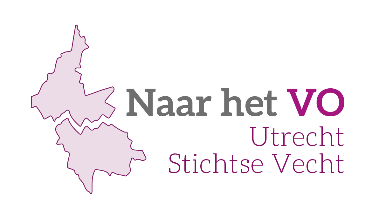 Wijzingen procedure route passend onderwijs Naar het VO schooljaar 23-24 Naar het VO heeft met het SWV Utrecht PO en Passenderwijs afgesproken om leerlingen met een ondersteuningsbehoefte die gaan overstappen naar het voortgezet onderwijs, vroegtijdig (in het najaar) in beeld te hebben. Ieder schooljaar wordt de procedure Naar het VO geëvalueerd en waar nodig aangescherpt. Dit geldt ook voor de route passend onderwijs binnen Naar het VO. Dit schooljaar is op een aantal punten gebleken dat een aanscherping of herziening nodig is. 
 
Op een aantal punten in de procedure hebben er dan ook wijzigingen plaatsgevonden ten opzichte van afgelopen schooljaar. Hieronder worden de wijzigingen puntsgewijs toegelicht.  Toestemmingsformulieren voor route vso en route praktijkonderwijs 
 
Wat wijzigt er? -> nieuwe toestemmingsformulieren  
 Naar aanleiding van de bevindingen van afgelopen jaar zijn de toestemmingsformulieren vernieuwd. In de nieuwe toestemmingsformulieren is getracht explicieter toe te lichten met welk doel ouders toestemming geven tot het delen van informatie. 
Let op: enkel dossiers met een ingevuld officieel toestemmingsformulier van Naar het VO van schooljaar 2023-2024 zullen in behandeling worden genomen.  
 Adit voor leerlingen korter dan 4 jaar in Nederland 
 
Wat wijzigt er? -> leerlingen moeten minimaal één jaar in Nederland onderwijs volgen om in aanmerking te komen voor deelname aan de Adit (adaptieve digitale intelligentie test).  
 
De basisschool kan leerlingen die korter dan vier jaar in Nederland onderwijs volgen via OT indienen voor aanvullend onderzoek als er behoefte is aan extra informatie om het meest passende onderwijsniveau te bepalen. De Toelaatbaarheidscommissie (hierna TLC) faciliteert de onderzoeken met betrekking tot deze leerlingen door een afname van de Adit. 
 
Voor de leerlingen die korter dan vier jaar in Nederland onderwijs volgen, geldt voortaan dat zij minimaal één jaar in Nederland onderwijs moeten hebben gevolgd om deel te kunnen nemen aan de Adit. Dit in verband met het begrip van (het doel van) de test. Wanneer leerlingen korter dan één jaar in Nederland onderwijs volgen en een niveaubepaling wenselijk is, kan contact worden gelegd met de TLC en wordt in overleg gekeken welke test passend is.  
 Aandachtspunten dossier route vso 
 
Wat wijzigt er? -> de TLC zal kritischer screenen op de aanwezigheid van - de inhoudelijke afweging voor regulier onderwijs in het OPP - de zienswijze van ouders (en leerling) 
 
Voor een plaats in het voortgezet speciaal onderwijs is op grond van de wet passend onderwijs een toelaatbaarheidsverklaring (hierna TLV) nodig. Deze TLV wordt (na plaatsing) aangevraagd door de vso school bij en afgegeven door het samenwerkingsverband waar de leerling woont. Om een TLV vso af te kunnen geven, is een actueel en geëvalueerd OPP nodig. Daarnaast moet het samenwerkingsverband dat de TLV afgeeft op grond van de wet aan twee onafhankelijke deskundigen advies vragen. Om een zo goed mogelijk besluit te kunnen nemen over het afgeven van de TLV, is het belangrijk dat de basisschool in het OPP kenbaar maakt waarom zij denken dat het reguliere onderwijs niet kan voldoen aan de ondersteuningsbehoeften van de leerling. Ook de zienswijze van ouders (en leerling) is een belangrijk onderdeel.   
Met ingang van schooljaar 2023-2024 zullen dossiers met een OPP die niet is voorzien van een integrale analyse, een expliciete afweging regulier/vso en de visie van ouders worden teruggezet naar de basisschool voor aanvulling. In de doorstroomgesprekken op de s(b)o-scholen zal hier eveneens extra aandacht voor zijn.  
 Regioleerlingen in route vso 
 
Wat wijzigt er? -> dossiers van regioleerlingen worden niet meer in OT ingediend Per schooljaar 2023-2024 worden de dossiers van regioleerlingen (dus leerlingen woonachtig buiten de gemeente Utrecht of Stichtse Vecht) niet langer in Onderwijs Transparant ingediend. In het huidige schooljaar hebben we de verandering doorgevoerd dat we voor de leerlingen die zijn ingediend bij de route VSO, door het SO, zorgen voor een onafhankelijk deskundigheidsadvies. In voorgaande jaren maakten we een korte samenvatting van de al aanwezige informatie, maar dit gaf te weinig analyse van het inhoudelijke dossier. Door het toevoegen van een deskundigheidsadvies kan de TLC goed gemotiveerd een besluit nemen over het afgeven van een TLV. Dit kan echter alleen maar voor de leerlingen voor wie de TLC ook wettelijk bevoegd is om dit besluit te nemen. Dat zijn de leerlingen woonachtig in gemeente Utrecht of Stichtse Vecht. Om wel zicht te houden op de aantallen, vragen we SO en SBO-scholen via de mail om het aantal leerlingen met een voorlopig VSO settingsadvies kenbaar te maken.
 	